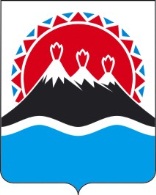 МИНИСТЕРСТВО ПРИРОДНЫХ РЕСУРСОВ И ЭКОЛОГИИКАМЧАТСКОГО КРАЯПРИКАЗ[Дата регистрации] № [Номер документа]г. Петропавловск-КамчатскийО внесении изменений в приказ Министерства природных ресурсов и экологии Камчатского края от 23.11.2021 № 378-П «Об утверждении административного регламента предоставления Министерством природных ресурсов и экологии Камчатского края государственной услуги по оформлению, государственной регистрации и выдаче лицензий на пользование участками недр местного значения, по внесению изменений в эти лицензии, их переоформлению, выдаче дубликата лицензий на пользование участками недр местного значения, а также по досрочному прекращению, приостановлению и ограничению права пользования участками недр местного значения на территории Камчатского края»В целях уточнения отдельных положений административного регламента предоставления Министерством природных ресурсов и экологии Камчатского края государственной услуги по оформлению, государственной регистрации и выдаче лицензий на пользование участками недр местного значения, по внесению изменений в эти лицензии, их переоформлению, выдаче дубликата лицензий на пользование участками недр местного значения, а также по досрочному прекращению, приостановлению и ограничению права пользования участками недр местного значения на территории Камчатского края, утвержденного приказом Министерства природных ресурсов и экологии Камчатского края (далее – Министерство) от 23.11.2021 № 378-П (далее – Административный регламент), на основании протеста Камчатской межрайонной природоохранной прокуратуры от 22.03.2022 № 4/07-03-2022 на приказ 23.11.2021 № 378-ППРИКАЗЫВАЮ:В часть 80 Административного регламента внести следующие изменения:абзац второй признать утратившим силу;абзац третий изложить в следующей редакции:«Оформление лицензии осуществляется в соответствии с требованиями статьи 11 Закона «О недрах». Лицензия оформляется в электронной форме в виде файлов в формате XML с использованием специализированного программного обеспечения, интегрированного в федеральную государственную информационную систему «Автоматизированная система лицензирования недропользования» (далее – АСЛН) по форме, установленной совместным приказом Министерства природных ресурсов и экологии Российской Федерации № 782 и Федерального агентства по недропользованию № 13 
от 25.10.2021.»;абзац четвертый изложить в следующей редакции:«Способом фиксации результата административной процедуры является подписание министром лицензии.».Раздел «Требования к порядку рассмотрения жалобы на решение руководителя органа, предоставляющего государственную услугу» признать утратившим силу.Разместить настоящий проект приказа на Едином портале проведения независимой антикоррупционной экспертизы и общественного обсуждения проектов нормативных правовых актов Камчатского края (www.npaproject.kamgov.ru) для обеспечения возможности проведения независимой антикоррупционной экспертизы в срок с 26.04.2022 по 06.05.2022. В сроки, установленные постановлением Губернатора Камчатского края от 28.02.2008 № 55 «О создании условий для получения информации о нормотворческой деятельности органов государственной власти Камчатского края», направить копию настоящего приказа для опубликования в установленном порядке в Министерство цифрового развития Камчатского края и Управление пресс-службы Аппарата Губернатора и Правительства Камчатского края, а также в Управление Министерства юстиции Российской Федерации по Камчатскому краю и Прокуратуру Камчатского края.Настоящий приказ вступает в силу через 10 дней после дня его официального опубликования.Министр 	    А.А. КумарьковСОГЛАСОВАНО:Заместитель Министра – начальникотдела экономики и организационно-правового обеспечения	                                  А.В. СушенцоваЖелезнова Любовь Юрьевна, +7(4152) 27-55-86